CHECKLIST DU PARFAIT VOYAGEURMOBILITE DE STAGENOM :                                 Prénom :                                    e-mail :      Etablissement d’accueil :                                    Pays :      Dates de mobilité : du       au                       Durée :      Niveau : L2L3 M1 M2 DoctoratUFR/composante de rattachement :                                Formation :      Responsable pédagogique Université d’Evry :        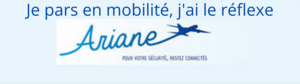 Direction de la Recherche et des Relations InternationalesBureau de la mobilité internationale1er étage du bâtiment Ile de FranceRel-int@univ-evry.fr S’ASSURER DE L’AVIS SECURITAIRE DU MINISTERE DE L’EUROPE ET DES AFFAIRES ETRANGERESSI VOUS SOUHAITEZ EFFECTUER UNE DEMANDE D’AIDE A LA MOBILITEFormulaire de demande d’aide à la mobilitéLettre de motivation présentant le projet de mobilité et justifiant une demande d’aide à la mobilité CV Fiche de liaison pédagogique à faire signer par le responsable de formation de l’année de mobilité Relevés de notes depuis la L1 Lettre d’acceptation ou  convention de stage ( la convention de stage est obligatoire et doit être remise lorsque complète) Si mobilité en Europe alors remise du dossier ERASMUS+ (demander à rel-int@univ-evry.fr)  Copie de l’avis d’imposition Copie du livret de famille Notification définitive de bourse CROUS  Pièce d’identité Certificat de scolarité de l’Université d’Evry Attestation de droits à l’assurance-maladie  RIBAPRES ACCEPTATION DE L’ETABLISSEMENT D’ACCUEIL ET AVANT LE DEPARTDémarches administratives liées aux conditions d'entrée et de séjour dans le pays d’accueil (3 mois minimum avant le départ) Une assurance expatriation avec garanties «hospitalisation, rapatriement et de responsabilité civile" valable dans le pays de mobilité  Réalisation du test OLS si mobilité ERASMUS+ Copie de l’attestation d'assurance maladie :en Europe : copie de la carte européenne d’assurance maladiehors Europe : copie de l’attestation d’assurance maladie à l’étrangerQuébec : Formulaire SE 401 – Q – 106 (Echange inter universitaire) ou formulaire SE401-Q-104 ( stage)AU DEBUT DE LA MOBILITE Attestation d'arrivéeSi mobilité ERASMUS+, notification de toute modification du contenu du stage sur le dossier prévu à cet effetA LA FIN DE LA MOBILITE L'attestation finale de présence signée par l'établissement d'accueil confirmant les dates et la durée du séjour à l'étranger ( à remettre sous 7 jours) Table D du kit ERASMUS+ pour les mobilités de stage ERASMUS+ Test OLS retour si mobilité ERASMUS+ Rapport ERASMUS+ pour les mobilités concernées